ZESPÓŁ SZKÓŁ ZAWODOWYCH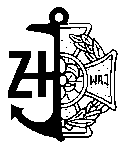 im. Jana Ruszkowskiego06-100 Pułtusktel. sekretariat,  faks   23  692-06-41ul. Tysiąclecia 12                                                                              centrala       23  692-52-01www.zszpultusk.edu.pl                                            e-mail: zszrusz@wp.plPułtusk 10.06.2022r.ZSZ 271.02.2022                                                     OGŁOSZENIE               Zespół Szkół Zawodowych im. Jana Ruszkowskiego w PułtuskuOgłasza II przetarg ofertowy na sprzedaż wyposażenia (w tym pomocy dydaktycznych):SPRZĘT LABOLATORYJNYSPRZĘT WARSZTATOWY:Tryb przetarguPrzetarg ofertowy.Oferta pod rygorem nieważności , powinna być sporządzona w formie pisemnej musi zawierać następujące dane oferenta:imię nazwisko lub nazwę firmy,adres zamieszkania lub siedziby oferenta,numer telefonu,numer PESEL lub NIP oraz w przypadku firmy numer REGON,datę sporządzenia oferty,oferowaną cenę brutto (nie niższą jednak niż podana w ogłoszeniu),oświadczenie oferenta, że zapoznał się ze stanem  oferowanego przedmiotu i warunkami przetargu.Termin , miejsce i tryb złożenia ofert:Ofertę należy złożyć w zamkniętej, opieczętowanej kopercie w jednym egzemplarzu. Oferta powinna być zaadresowana na:   Zespół Szkół Zawodowych  im. J. Ruszkowskiego,  06 – 100 Pułtusk,  ul. Tysiąclecia 12  z dopiskiem:„ Oferta na zakup elementu wyposażenia  poz. nr…..”Ofertę należy przesłać pod wskazany adres lub złożyć w Sekretariacie Zespołu Szkół Zawodowych im. J. Ruszkowskiego.Ostateczny termin składania ofert ustala się na dzień 30.06.2022r do godz. 12,00. (decyduje data wpływu do siedziby Sprzedającego).Oferty złożone po wyznaczonej dacie nie będą rozpatrywane.W przypadku złożenia równorzędnych ofert o najwyższej wartości komisja przetargowa przeprowadzi losowanie oferty.Miejsce i termin przeprowadzenia postępowania przetargu:Otwarcie ofert przez komisję przetargową nastąpi w dniu 30.06.2022r    o godz. 14,00 w siedzibie Szkoły.Miejsce i termin udostępnienia do obejrzenia przedmiotu. sprzedaży:Wszystkie wystawione do sprzedaży przedmioty można oglądać w siedzibie Szkoły po uprzednim uzgodnieniu terminu                                              Tel. 515 133 837.Sprzedający nie udziela gwarancji na stan techniczny oferowanego sprzętu , ani nie odpowiada za wady ukryte.Komisja przetargowa odrzuca ofertę jeżeli:Została złożona po terminie, lub w niewłaściwym miejscu.Nie zawiera danych i dokumentów, o których mowa w pkt. II lub są one niekompletne, nieczytelne lub budzą inne wątpliwości.O odrzuceniu oferty komisja przetargowa zawiadamia niezwłocznie oferenta.Organizatorowi przetargu przysługuje prawo zamknięcia przetargu bez wybrania którejkolwiek z ofert.Inne informacje:Komisja przetargowa wybierze oferenta, który zaoferuje najwyższą cenę na proponowany przedmiot przetargu.Komisja przetargowa może zamknąć przetarg bez dokonania wyboru oferty.Komisja przetargowa obowiązana jest powiadomić uczestników przetargu o jego wyniku na stronie Internetowej Szkoły.Termin i miejsce sprzedaży przedmiotu z przetargu zostanie ustalony pomiędzy stronami nie później niż 7 dni od dnia rozstrzygnięcia przetargu.Nabywca jest zobowiązany zapłacić cenę nabycia przedmiotu na wskazane przez Sprzedającego konto bankowe.Wydanie przedmiotu sprzedaży Nabywcy nastąpi niezwłocznie po wpłaceniu ceny nabycia.Całkowite koszty związane z nabyciem przedmiotu sprzedaży ponosi w całości Kupujący.W załączeniu:   - formularz ofertowy.Lp       NazwaIlość       Cena               za 1 sztukę1ANALIZATOR GAZU TESTO                        AG 330-1-2L12 600,002SUSZARKA ELEKTRYCZNA, LABOLATORYJNA 800WZakres temperatur pracy +5 do+ 300 st. C.23 100,003FOTOMETR POOELTEST 9 PREMER (przyrząd do badania składu wody)22 300,004SPEKTROFOTOMETR V5000 VISProducent METASCH.21 800,005CZUJNIK KONDUKTOMETRYCZNY ELEKTRODE EC 602190,006PH – METR  GPH 014 Prod. GRAISINGER ELEKTRONIC1200,007STATYW DO ELEKTROD I CZUJNIKÓW1180,008WAGA ELEKTRONICZNA Zakres: 0 – 10g         dokładność:0,01g5195,009KONDUKTOMETR COMBO METER   COM – 1002100,0010KWASOMIERZ VOLTCRAFT               PHT – 01ATC           14100,0011MIERNIK NATĘŻENIA DŹWIEKU  BE 804 BESTONE790,0012STANOWISKO LABOLATORYJNE    Wymiary stołu: dł.-120cm, szer-.60cm., wys-90cm. z trzema szufladami  + taboret obrotowy.6950,00Lp                     NazwaIlość     Cena   za 1sztukę13STÓŁ EDUKACYJNY DO MECHANIKI I AUTOMATYKI LIMEBA edibon       Model MBOA 30215 500,0014ŁAWA OPTYCZNA CORNELSEN OPTISZE BANK OPTICALBENCH BESTELL nr 4760013 900,0015PRZYRZĄD DO POMIARU CHROPOWATOŚCI SRT 6200 SOFRACE ROGHNES TESTER11 900,0016SPRĘŻARKA TŁOKOWA, KOMPRESOR OLEJOWY MAKTEK SKY 300W 400V22 300,0017ZESTAW NARZĘDZI DO SPAWANIA(platforma kołowa, dwie butle na gazy tech., przewody ciśnieniowe, zestaw palników)11 400,0018MIKROSKOP METALOGRAFICZNY  NJF 120A12 000,0019URZĄDZENIE SPAWALNICZE   BESTER MIDI MAGSTER ( do spawania metodą MIG/MAG drutem w osłonie gazowej)31 400,0020IMADŁO ŚLUSARSKIE 140Typ lekki ŚCISKPOL1450,0021IMADŁO DEDRA12A41512180,0022MIKROMETR ZEWNĘTRZNY 2250,0023ZESTAW PILNIKÓW ŚLUSARSKICH   zestaw-8szt1110,0024KĄTOMIERZ WARSZTATOWY170,0025KĄTOMIERZ UNIWERSALNY Zakres 0 – 320 stopni170,0026PIŁKA DO METALU 300mm715,00